Добро пожаловать на VII Чемпионат по техническому творчеству среди детей дошкольного возраста! Желаем вам удачи и достижения заслуженных результатов.Тренировочное задание по компетенции«Роботоконструирование»Задание: сконструировать механизм по схеме: lego-wedo-2.0-minirobot.pdf (prorobot.ru)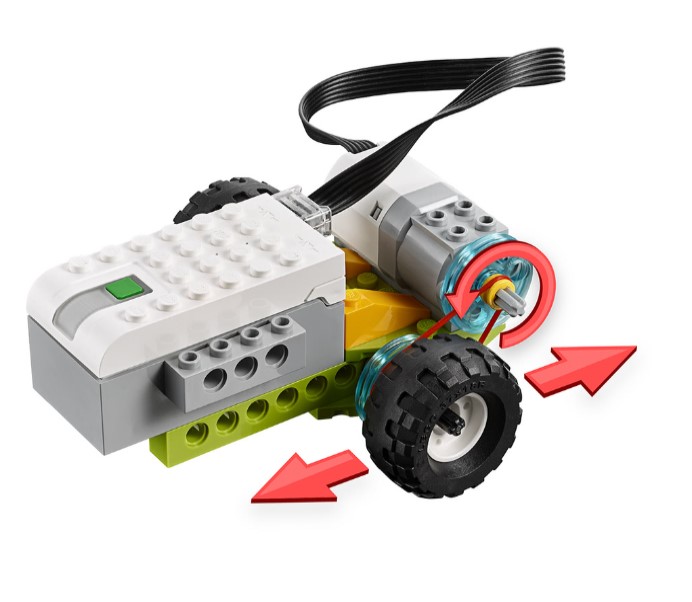 далее достроить полученный механизм по картинке с помощью набора LEGO WEDO 2.0: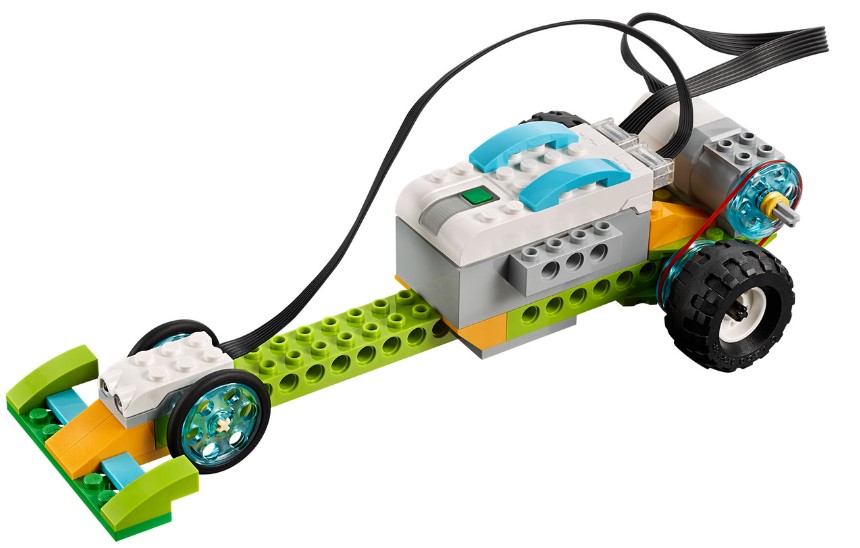 Время выполнения: 20 минут